United Arab EmiratesUnited Arab EmiratesUnited Arab EmiratesUnited Arab EmiratesMay 2023May 2023May 2023May 2023SundayMondayTuesdayWednesdayThursdayFridaySaturday12345678910111213141516171819202122232425262728293031NOTES: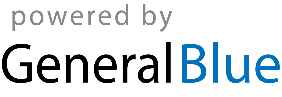 